Obligations towards the game - A player should:Make every effort to develop their own sporting abilities, in terms of skill, technique, tactics and stamina.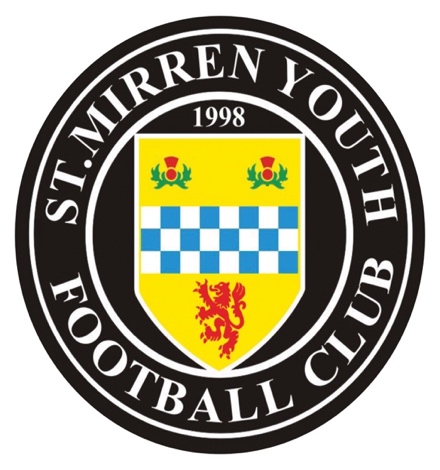 Give maximum effort and strive for the best possible performance during a game, even if his team is in a position where the desired result has already been achieved.Set a positive example for others, particular younger players, and supporters.Avoid all forms of gamesmanship and time wasting.Always have a high regard to the best interests of the game, including where publicly expressing an opinion on the game and any aspect of it, including others involved in the game.Not use inappropriate language.Obligations towards the team - A player should:Make every effort consistent with Fair Play and the Laws of the Game to help his own team win.Resist any influence which might, or be seen to, bring into question his commitment to the team winning.Respect for the Laws of the Game and competition rules - A player should:Know and abide by the Laws, rules and spirit of the game and the competition rules.Accept success and failure, victory, and defeat, equally.Resist any temptation to take banned substances or use banned techniques.Respect towards Opponents - A player should:Treat opponents with due respect always, irrespective of the result of the game.Safeguard the physical fitness of opponents, avoid violence and rough play, and help injured opponents.Respect towards Match Officials - A player should:Accept the decision of the Match Official without protest.Avoid words or actions which may mislead a Match Official.Show due respect towards Match Officials.Respect towards Team Officials - A player should:Abide by the instructions of their Coach and Team Officials, provided they do not contradict the spirit of this Code.Show due respect towards the Team Officials of the opposition.Obligations towards the Supporters - A player should:Show due respect to the interests of the supporters.Frank Sweeney, Club Secretary